Romodrom o.p.s.odborné sociální poradenství SlanýDLUHOVÉ PORADENSTVÍ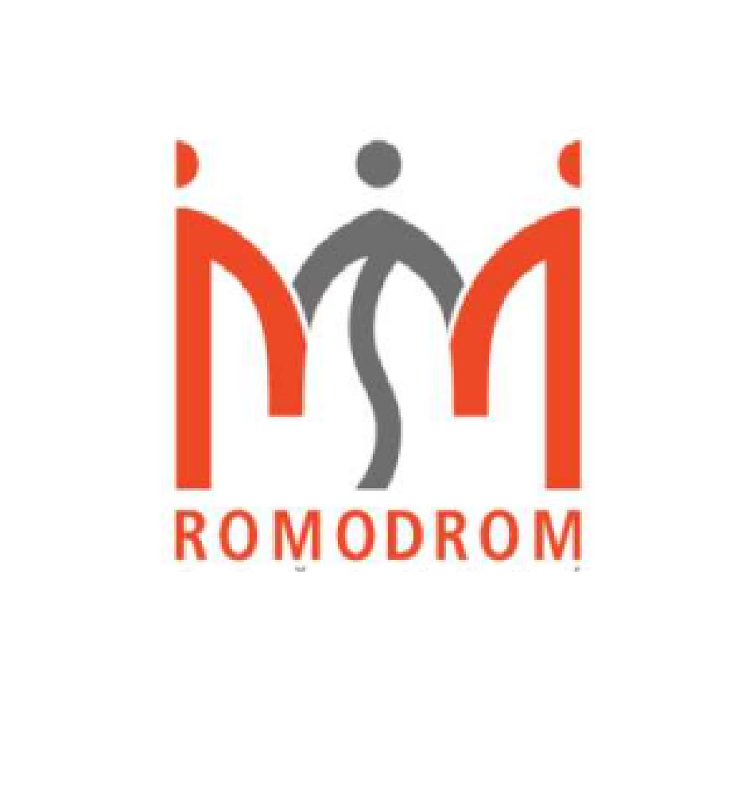 ŘEŠÍTE PROBLÉMY S DLUHY A EXEKUCEMI?ZVAŽUJETE MOŽNOST ODDLUŽENÍ?PŘIJĎTE SE PORADIT K NÁM!Kontaktní kancelář: Dr. E. Beneše 528/3, 274 01 SlanýTel.: 727 892 786, 778 523 403Nabízíme ZDARMA služby odborného dluhového poradenství v okresech Kladno a Rakovník. Jsme akreditovanou dluhovou poradnou s oprávněním ke zpracování, přípravě a podání insolvenčního návrhu. Podpoříme vás v orientaci v insolvenčním řízení a zajistíme podání insolvenčního návrhu.Tato služba je určena všem klientům, kteří:potřebují poradit a podpořit v řešení svých dluhů,nejsou schopni sami své dluhy řešit tak, aby je byli schopni splácet,v důsledku zadlužení se dostávají do dluhové pasti.Co pro vás můžeme udělat?dluhové poradenství,řešení exekucí (komunikace s exekutory, návrhy splátkových kalendářů, snížení či prominutí penále atd.),podání insolvenčního návrhu,právní poradenství.Na koho se můžete obrátit?Bc. Eva Maříková, 727 892 786, evamarikova@romodrom.cz Bc. Klára Soukupová, 778 523 403, klarasoukupova@romodrom.cz Kde máme kancelář?Dr. E. Beneše 528/3, 274 01 Slaný (bývalý Okresní dům, 3. patro)Kdy můžete přijít?Pondělí – pátek: 8.00 – 16.00 hod.Veškeré služby jsou poskytovány ZDARMA. Konzultace probíhají buď v naší kanceláři, nebo můžeme přijet přímo za vámi.Podáním insolvenčního návrhu můžete zlepšit svou životní situaci.Služby odborné dluhové poradny zajišťuje Romodrom o.p.s.